Departamento de Zootecnia - ESALQ/USPDisciplina: Qualidade e Conservação de Volumosos para RuminantesPeríodo Letivo: 2o  Semestre de 2018Professor responsável: Luiz Gustavo NussioMonitores:   Bruno ArthurCRONOGRAMA DE APRESENTAÇÕES COMPLEMENTARESCUSTO DE PRODUÇÃO-PLANILHASDATAASSUNTO20/08 Tema: Silagem (Simulação de densidade de silagem – software Brian Holmes silos trincheira e em montes)http://www.uwex.edu/ces/crops/uwforage/storage.htm09-06-09 Bunker Silo Sizing Spreadsheet w/ metric and Portuguese
    Documentation - 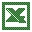 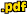 Holmes,B. Software applications for sizing silos to maximize silage quality. 2009. In: Proceedings of the International Symposium on Forage Quality and Conservation. Ed Zopollatto, Muraro, Nussio, FEALQ/ESALQ, São Pedro, SP, Brazil, p 189-208.GRUPO:27/08Tema: Aditivos microbianos vs químicos GRUPO:17/09 Tema: Capineira de cana-de açúcar GRUPO:24/09Tema: Aditivos na silagem de capins tropicais GRUPO:01/10Tema: Vedação de silosGRUPO:15/10Tema: Silagem de milho vs silagem sorgo GRUPO: 22/10Tema: Aditivos em silagens de cana GRUPO:29/10Tema: Feno Cynodon vs feno alfafa GRUPO:05/11Tema: Silagem de aveia, cevada e triticaleGRUPO:12/11 Tema: Silagem de grãos úmidosGRUPO:26/11TODOS ALUNOS